ПАСПОРТТакелажная тележка без ручки модель CRA/CTA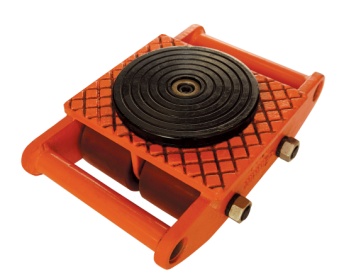 1.ВведениеДо начала эксплуатации такелажной тележки  внимательно ознакомьтесь с настоящим паспортом.Настоящий паспорт является документом, содержащим техническое описание изделия, правила техники безопасности, инструкцию по установке и эксплуатации.Паспорт такелажной тележки должен храниться у лица, ответственного за её исправное состояние и безопасную эксплуатацию. При передаче такелажной тележки другому владельцу паспорт передаётся вместе с ней. Все записи в паспорт производятся только чернилами отчётливо и аккуратно. Лицо, ответственное за эксплуатацию устройства, должно следить за своевременным внесением  в паспорт необходимых сведений и заполнением эксплуатационного листа.2.Назначение такелажной тележкиТакелажные тележки используются для транспортировки крупногабаритных массивных грузов по горизонтальной поверхности. Предназначены для перемещения тяжелых грузов на небольшие расстояния. Широкие ролики обеспечивают равномерную нагрузку и не портят пол. Внимание! Все работы с такелажной тележкой производятся на твердой и ровной горизонтальной поверхности!10.Сведения о гарантийных случаях(заполняется Продавцом или сервисным центром)9. Гарантийные обязательстваТакелажная тележка соответствует паспортным данным при соблюдении потребителем условий эксплуатации, транспортирования и хранения. Гарантийный срок устанавливается 12 месяцев со дня ввода в эксплуатацию, но не более 30 месяцев со дня изготовления. Гарантия не распространяется на повреждения, возникшие в результате естественного износа, плохого ухода, неправильного использования или небрежного обращения, а так же являющиеся следствием несанкционированного вмешательства в устройство изделия лиц, не имеющих специального разрешения на проведение ремонта. В целях определения причин отказа и характера повреждений изделия производиться техническая экспертиза сроком 5 рабочих дней. По результатам экспертизы принимается решение о замене/ремонте изделия. При этом, изделие принимается на экспертизу только при наличии паспорта с отметкой о дате продажи и штампом организации-продавца. Гарантийные обязательства не распространяются на изделие при отсутствии у «Покупателя» товарной накладной с отметкой о продаже.3.Технические данныеМодель CRA4.Устройство и принцип работыТакелажные тележки представляют собой механизм, состоящий из: металлического основания (платформы), роликов и поворотной площадки (пяты). В нагруженном состоянии поворот управляемой платформы, осуществляется вокруг оси поворотной площадки (пяты). Для перемещения груза платформу необходимо распаковать и подвести её в подходящий для этого зазор между полом и корпусом груза. Далее нужно установить груз на опорную площадку платформы, после чего можно начать его перемещение.  Если необходимо поднять груз, превышающий по массе номинальную грузоподъемность платформы, то для распределения веса можно использовать несколько платформ, установив их в нескольких местах под грузом.Для удобства установки груза на платформу рекомендуем использовать специальный такелажный лом.5.Техническое обслуживаниеТехническое обслуживание такелажной тележки включает:Её визуальный осмотр, во время которого проверяется внешний вид тележки, состояние поворотной площадки(пяты) и роликов. Царапины, сколы и другие дефекты поверхности не допускаются. При длительных перерывах в работе (свыше 4 месяцев), произвести консервацию изделия в следующем порядке: очистить изделие от пыли и грязи, протереть насухо от влаги.Хранить в закрытом не отапливаемом помещении, влажность воздуха не должна превышать 70%.6.Меры безопасностиВо избежание несчастных случаев во время работы и во избежание поломки оборудования запрещается:эксплуатировать неисправную такелажную тележку;эксплуатировать такелажную тележку в  наклонном положении;эксплуатировать такелажную тележку при нагрузках,     превышающих грузоподъемность, указанную в таблице с техническими характеристиками;чистить такелажную тележку во время работы;использовать механизм для передвижения опасных грузов;вносить изменения в конструкцию такелажной тележки;производить ремонт такелажной тележки при находящемся на ней грузе.7.Комплект поставкиТележка такелажная – 1,паспорт-1. Комплект упакован в картон. коробку.8.Свидетельство о приёмке и упаковкеТележка такелажная____________________________________________Испытана в соответствии с программой испытаний предприятия-изготовителя и признана годной к эксплуатации. Тележка подвергнута консервации и упакована способами, обеспечивающими защиту от коррозии и его сохранность на весь срок консервации (3 года).Страна производитель – Китай.Дата продажи_________________________________________________Ответственное лицо от «Продавца»____________________________м.п.«Покупатель»__________________________________________________Подпись ответственного лица от «Покупателя»______________________ДатаПричина неисправности(краткое описание, № акта)Произведённые работыПодпись отв.лица,ПечатьМодельCRA-4CRA-6CRA-8CRA-9Г/п,т681215Кол-во роликов4689Размер ролика80/7080/7080/7080/70Материал роликанейлон(полиуретан)нейлон(полиуретан)нейлон(полиуретан)нейлон(полиуретан)Размеры платформы, мм310*210*111410*210*111510*210*111400 x 305 x 108Длина ручки, мм----Диаметр пяты, мм150160165165Вес,кг16232827Угол поворота пяты360 градусов360 градусов360 градусов360 градусовОсобенностиБез ручкиБез ручкиБез ручкиБез ручки